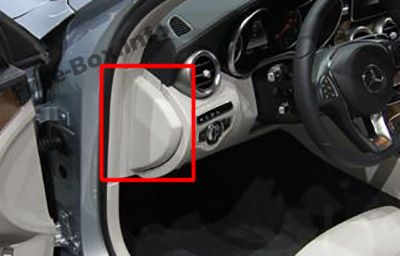 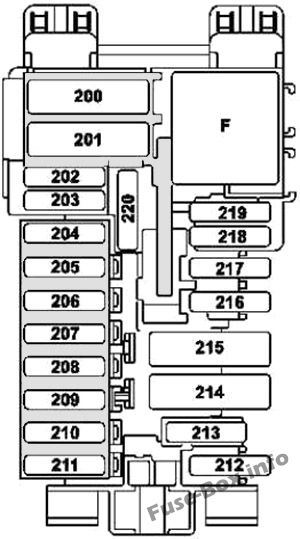 
Zuordnung der Sicherungen in der InstrumententafelFußraum-Sicherungskasten für Beifahrer

Position des Sicherungskastens

Falten Sie die Abdeckung (1) nach hinten heraus und entfernen Sie sie.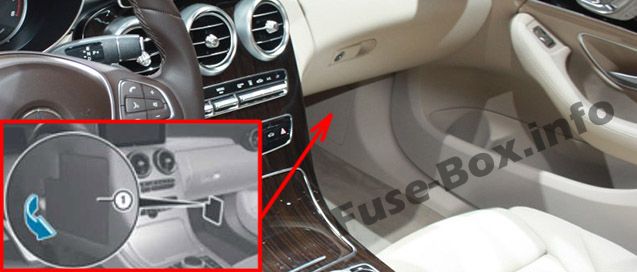 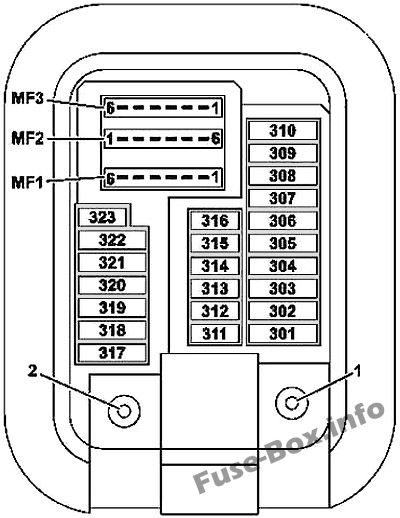 Zuordnung der Sicherungen im Sicherungskasten des Beifahrer-Fußraums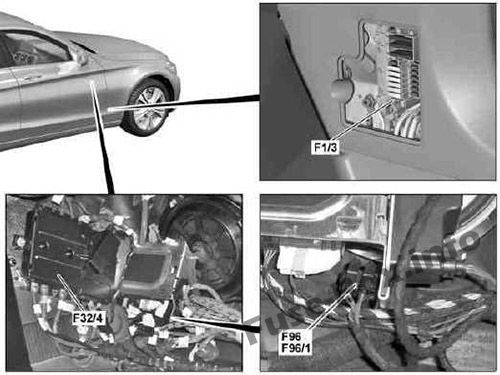 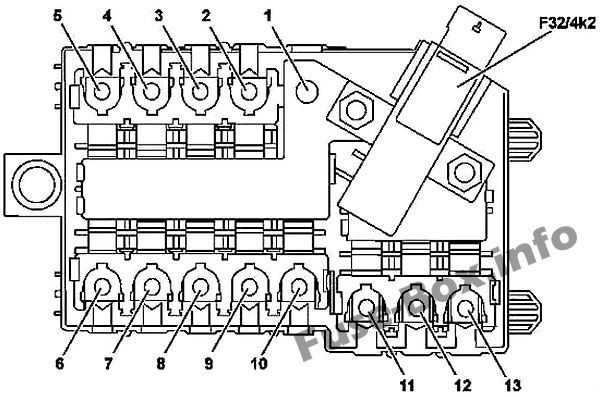 Vorab-Sicherungskasten im Innenraum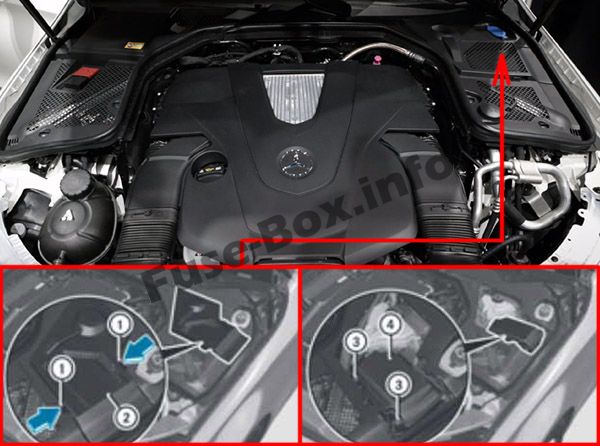 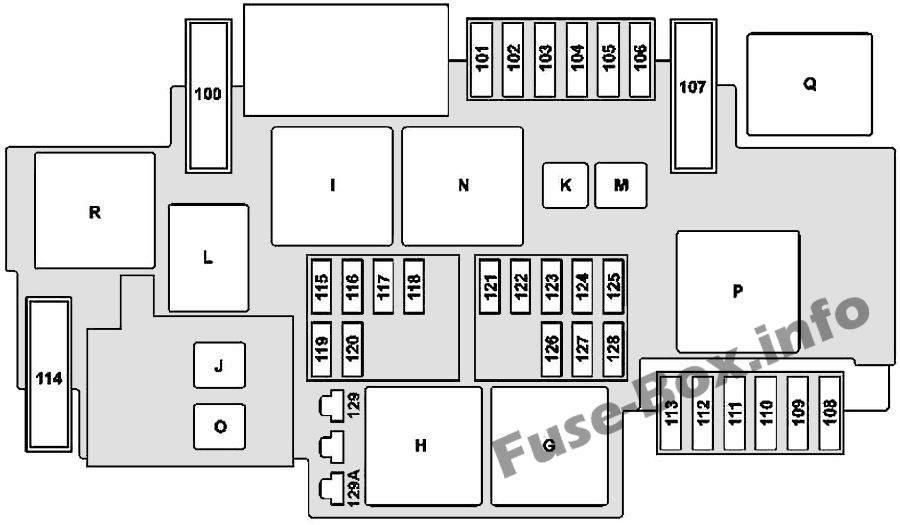 
Zuordnung der Sicherungen und des Relais im MotorraumVersion 1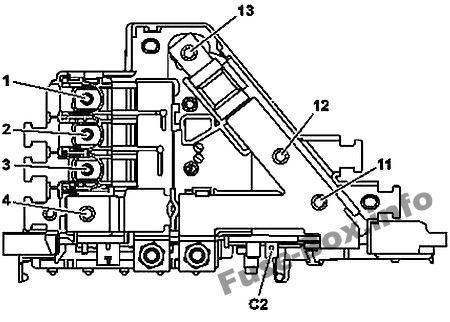 Version 2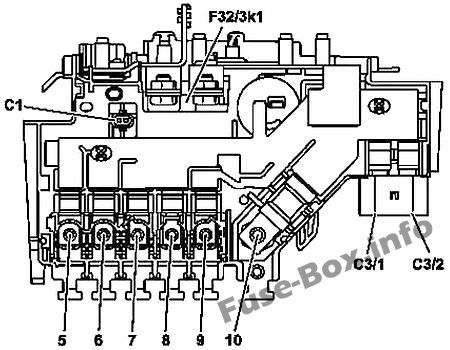 Motor-VorsicherungskastenSicherungskasten im Gepäckraum

Position des Sicherungskastens

Der Sicherungskasten befindet sich im Gepäckraum (auf der rechten Seite) unter dem Boden.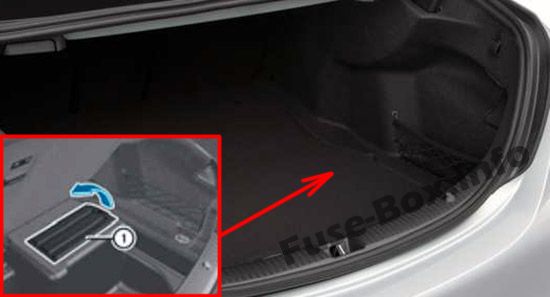 Pfeilrichtung nach oben.
Sicherungskastendiagramm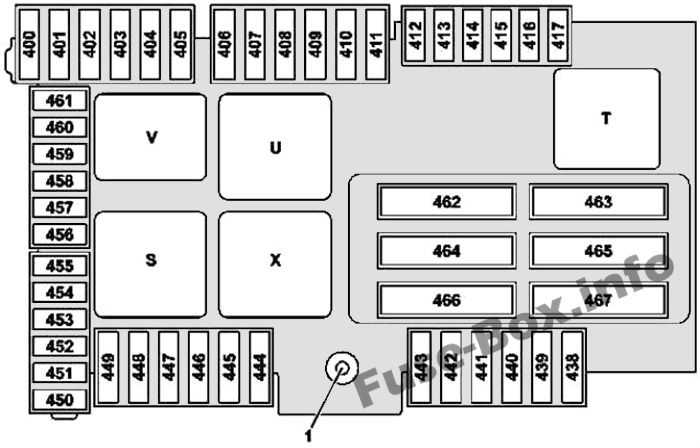 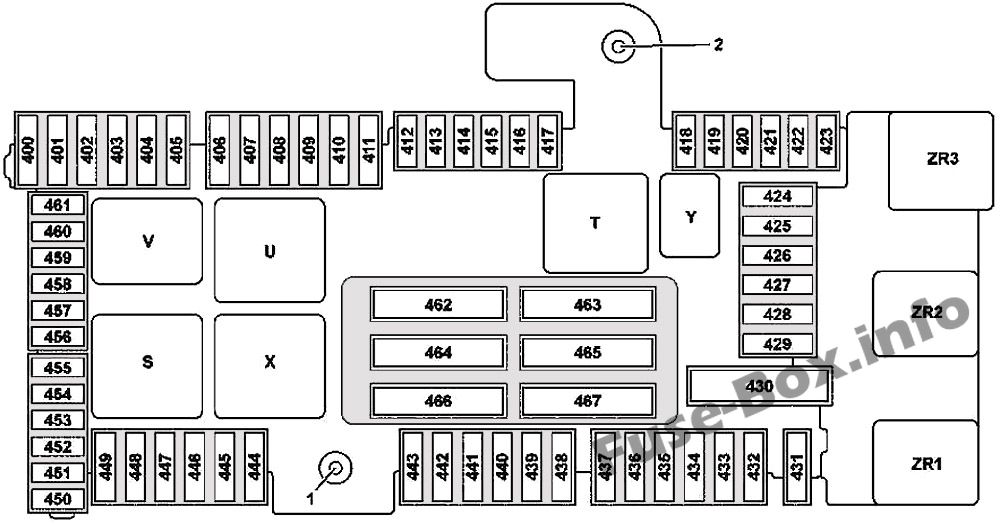 Zuordnung der Sicherungen und des Relais im Kofferraum200Vordere SAM-Steuereinheit50201Vordere SAM-Steuereinheit40202Alarmsirene
ATA [EDW] / Abschleppschutz / Innenschutzsteuergerät (A205)5203Gültig mit Getriebe 716: Steuergerät für elektrisches Lenkschloss20204Diagnosestecker5205Steuergerät für elektronisches Zündschloss7.5206Analoge Uhr5207Steuergerät für Klimatisierungfünfzehn208Kombiinstrument7.5209Klimaanlage Bediengerät
Oberes Bedienfeld5210Steuergerät für Lenksäulenrohrmodul5211AMG: Steuergerät für elektronisches Stabilitätsprogramm25212Stand 01.06.2016: Antennenumschalter für Telefon und stationär beheizt5213Steuergerät für elektronisches Stabilitätsprogramm5214AMG: Elektrisches Feststellbremssteuergerät30215Schonen- -216Handschuhfachlampe7.5217Japan-Version: Spezielle Steuereinheit für Kurzstreckenkommunikation5218Steuergerät für zusätzliches Rückhaltesystem7.5219Steuergerät für Gewichtssensorsystem (WSS)5220Schonen- -RelaisF.Relais, Schaltung 15RHybrid: Pyrofuse über Hochspannungs-Trennvorrichtung5302Steuergerät für rechte Vordertür30303W205, S205, V205: Steuergerät für linke hintere Tür
A205, C205: Steuergerät für hinten30304Gültig für Übertragung 722: Intelligentes Servomodul für DIRECT SELECT20305Steuergerät für
Fahrersitz Steuergerät für
Fahrersitzheizung Steuergerät für Vordersitzheizung30306Beifahrersitz - Steuereinheit
Beifahrersitzheizungssteuergerät
Vordersitzheizungssteuergerät30307AMG: Aktives Motorlager-Steuergerät5308USA-Version: Elektrischer Bremssteuerungsstecker30309Steuergerät für Notrufsystem10309HERMES-Steuergerät
Kommunikationsmodul für Telematikdienste5310AMG: Aktives Motorlager-Steuergerät20311Booster Gebläse elektronischer Gebläseregler10312Steuergerät für Overhead-Bedienfeld10313Hybrid: Steuergerät für Leistungselektronik10314AMG: Elektronisches Differentialsteuergerät5315Antriebsstrang - Steuereinheit
gültig für Dieselmotor: CDI - Steuereinheit
gültig für Benzinmotor: ME-Steuereinheit SFI5316Steuergerät für zusätzliches Rückhaltesystem7.5317Panorama-Schiebedach-Steuermodul
Schiebedach-Steuermodul30318Steuergerät für stationäre Heizung20319Hybrid: Hochspannungs-PTC-Heizung5320Steuergerät AIRMATIC Steuergerät für
adaptives Dämpfungssystem25321Japan-Version: Spezielle Steuereinheit für Kurzstreckenkommunikation5322Haupteinheit20323Steuergerät für Parksystem5MF1 / 1Audio / COMAND-Anzeige
Lüftermotor für Audiogeräte7.5MF1 / 2Stereo-Multifunktionskamera
Mono-Multifunktionskamera7.5MF1 / 3Regen- / Lichtsensor mit Zusatzfunktionen
W205, S205, V205: Overhead Control Panel Control Unit7.5MF1 / 4Steuergerät für
Fahrersitz Steuergerät für
Fahrersitzheizung Steuergerät für Vordersitzheizung7.5MF1 / 5Beifahrersitz - Steuereinheit
Beifahrersitzheizungssteuergerät
Vordersitzheizungssteuergerät7.5MF1 / 6Steuergerät für Lenksäulenrohrmodul7.5MF2 / 1Links vorne reversibler Notspannungsaufroller5MF2 / 2Audio / COMAND-Bedienfeld
Touchpad5MF2 / 3Reversibler Notspannungsaufroller vorne rechts5MF2 / 4Heads Up-Anzeige5MF2 / 5Multimedia-Anschlusseinheit5MF2 / 6Hybrid: Elektrischer Kältemittelkompressor5MF3 / 1Rückmeldeleitung, Klemme 30g, vordere SAM-Steuereinheit5MF3 / 2Steuergerät für Radarsensoren5MF3 / 3Schonen- -MF3 / 4Tastengruppe auf der Fahrerseite5MF3 / 5Bediengerät für Klimaanlage hinten5MF3 / 6Steuergerät für Reifendruckkontrolle5301Hybrid: Pyrofuse über Hochspannungs-Trennvorrichtung5302Steuergerät für rechte Vordertür30303W205, S205, V205: Steuergerät für linke hintere Tür
A205, C205: Steuergerät für hinten30304Gültig für Übertragung 722: Intelligentes Servomodul für DIRECT SELECT20305Steuergerät für
Fahrersitz Steuergerät für
Fahrersitzheizung Steuergerät für Vordersitzheizung30306Beifahrersitz - Steuereinheit
Beifahrersitzheizungssteuergerät
Vordersitzheizungssteuergerät30307AMG: Aktives Motorlager-Steuergerät5308USA-Version: Elektrischer Bremssteuerungsstecker30309Steuergerät für Notrufsystem10309HERMES-Steuergerät
Kommunikationsmodul für Telematikdienste5310AMG: Aktives Motorlager-Steuergerät20311Booster Gebläse elektronischer Gebläseregler10312Steuergerät für Overhead-Bedienfeld10313Hybrid: Steuergerät für Leistungselektronik10314AMG: Elektronisches Differentialsteuergerät5315Antriebsstrang - Steuereinheit
gültig für Dieselmotor: CDI - Steuereinheit
gültig für Benzinmotor: ME-Steuereinheit SFI5316Steuergerät für zusätzliches Rückhaltesystem7.5317Panorama-Schiebedach-Steuermodul
Schiebedach-Steuermodul30318Steuergerät für stationäre Heizung20319Hybrid: Hochspannungs-PTC-Heizung5320Steuergerät AIRMATIC Steuergerät für
adaptives Dämpfungssystem25321Japan-Version: Spezielle Steuereinheit für Kurzstreckenkommunikation5322Haupteinheit20323Steuergerät für Parksystem5MF1 / 1Audio / COMAND-Anzeige
Lüftermotor für Audiogeräte7.5MF1 / 2Stereo-Multifunktionskamera
Mono-Multifunktionskamera7.5MF1 / 3Regen- / Lichtsensor mit Zusatzfunktionen
W205, S205, V205: Overhead Control Panel Control Unit7.5MF1 / 4Steuergerät für
Fahrersitz Steuergerät für
Fahrersitzheizung Steuergerät für Vordersitzheizung7.5MF1 / 5Beifahrersitz - Steuereinheit
Beifahrersitzheizungssteuergerät
Vordersitzheizungssteuergerät7.5MF1 / 6Steuergerät für Lenksäulenrohrmodul7.5MF2 / 1Links vorne reversibler Notspannungsaufroller5MF2 / 2Audio / COMAND-Bedienfeld
Touchpad5MF2 / 3Reversibler Notspannungsaufroller vorne rechts5MF2 / 4Heads Up-Anzeige5MF2 / 5Multimedia-Anschlusseinheit5MF2 / 6Hybrid: Elektrischer Kältemittelkompressor5MF3 / 1Rückmeldeleitung, Klemme 30g, vordere SAM-Steuereinheit5MF3 / 2Steuergerät für Radarsensoren5MF3 / 3Schonen- -MF3 / 4Tastengruppe auf der Fahrerseite5MF3 / 5Bediengerät für Klimaanlage hinten5MF3 / 6Steuergerät für Reifendruckkontrolle51Motorraum-Sicherungskasten- -2Hybrid: Zusätzliches Batterierelais für die ECO-Start / Stopp-Funktion1503Gebläseregler404Schonen- -5Gültig für Dieselmotor: PTC-Heizungsverstärker1506Rechter A-Säulen-Sicherungskasten807Sicherung und Relaismodul hinten1508Schonen- -9Schonen- -10Gültig für Getriebe 722, 725: Voll integriertes Getriebesteuergerät6010Hybrid: Voll integriertes Getriebesteuergerät10011Schonen- -12Sicherung und Relaismodul hinten4013Rechter A-Säulen-Sicherungskasten50F32 / 4k2Ruhestrom-AbschaltrelaisF96Zusätzlicher Batteriekreis 30 SicherungenF96 / 1Abgasklappenkreis 87 Sicherungen100Hybrid: Vakuumpumpe40101Gültig außer AMG: Steckerhülse, Stromkreis 87/2fünfzehn101AMG: Anschlusshülse, Stromkreis 87/220102Gültig außer AMG: Steckerhülse, Stromkreis 87/120102AMG: Anschlusshülse, Stromkreis 87/125103Gültig außer AMG: Steckerhülse, Stromkreis 87/4fünfzehn103AMG: Anschlusshülse, Stromkreis 87/420104Gültig außer AMG: Steckerhülse, Stromkreis 87/3fünfzehn104AMG: Anschlusshülse, Stromkreis 87/320105Gültig für Getriebe 722.9 (außer 722.930): Steuergerät für Zusatzölpumpe für Automatikgetriebeölfünfzehn106Schonen- -107Gültig mit Motor 274.9: Elektrische Kühlmittelpumpe60108Statischer LED-Scheinwerfer: Rechte vordere Lampeneinheit
Hochleistungs-LED, dynamischer LED-Scheinwerfer: Linke vordere Lampeneinheit, rechte vordere Lampeneinheit20109Scheibenwischermotor30110Statischer LED-Scheinwerfer: Linke vordere Lampeneinheit20110Hochleistungs-LED, dynamischer LED-Scheinwerfer: Linke vordere Lampeneinheit, rechte vordere Lampeneinheit111Anlasser30112Hybrid: Gaspedalsensorfünfzehn113Schonen- -114Luftkompressor40115Linkes Horn und rechtes Hornfünfzehn116Schonen- -117Schonen- -118Hybrid: Steuergerät für elektronisches Stabilitätsprogramm5119Schaltung 87 C2 Steckerhülsefünfzehn120Gültig außer AMG: Circuit 87 C1-Steckerhülse5120AMG: Anschlusshülse 87 C1fünfzehn121Steuergerät für elektronisches Stabilitätsprogramm5122CPC-Relais5123Schonen- -124Schonen- -125Vordere SAM-Steuereinheit5126Antriebsstrang - Steuereinheit
gültig für Dieselmotor: CDI - Steuereinheit
gültig für Benzinmotor: ME-Steuereinheit SFI5127Hybrid: Spannungseinbruchbegrenzer5128Linke vordere Lampeneinheit und Schalter für Außenbeleuchtung5129Hybrid: Relais für Starterkreis 5030129AHybrid: Relais für Starterkreis 5030RelaisGRelais Motorraumkreis 15H.Starterrelais 50 RelaisichHybrid: Vakuumpumpenrelais (+)J.CPC-RelaisK.Gültig für Getriebe 722.9 (außer 722.930): ÖlpumpenrelaisL.HupenrelaisM.Heizungsrelais für WischerparkpositionN.Stromkreis 87M RelaisÖHybrid: Relais für Starterkreis 15P.Gültig mit Motor 274.9: KühlmittelpumpenrelaisQ.Hybrid: Vakuumpumpenrelais (-)R.AIRmatisches Relais1Schonen- -2Gültig für Dieselmotor: Glühendstufe1003Motorsicherung und Relaismodul604Bordbatterieanschluss des Bordnetzes- -5Motorsicherung und Relaismodul1506Linke Sicherung und Relaismodul1257Lüftermotor (600 W / 850 W)808Steuergerät für elektrische Servolenkung1259Lüftermotor (1000 W)15010Fahrzeuginnenraum-Sicherungskasten20011Schonen- -12Hybrid: Leistungselektronik-Steuergerät
Mit Motor 651.9 und USA-Version: Steuergerät für Katalysatorheizung- -13Generator400ClHybrid: Entkopplungsrelais- -C2Hybrid: Schaltung 31- -C3 / 1Gültig außer AMG: Steuergerät für elektronisches Stabilitätsprogramm40C3 / 2Steuergerät für elektronisches Stabilitätsprogramm60F32 / 3k1Relais entkoppeln1Klemme 30 "E1" Vorschub2Klemme 30g "E2" Vorschub400BlueTEC: AdBlue®-Steuereinheit25401BlueTEC: AdBlue®-Steuereinheitfünfzehn402BlueTEC: AdBlue®-Steuereinheit20403Gültig bis 30.11.2015: Beifahrersitz teilweise elektrischer Sitzverstellschalter30403Gültig ab 01.12.2015: Beifahrersitz teilweise elektrischer Sitzverstellschalter25404Gültig bis 30.11.2015: Fahrersitz teilweise elektrischer Sitzverstellschalter30404Gültig ab 01.12.2015: Fahrersitz teilweise elektrischer Sitzverstellschalter25405Schonen- -406Steuergerät für linke Vordertür30407Schonen- -408W205, S205, V205: Steuergerät für rechte hintere Tür
A205, C205: Steuergerät für hinten30409Schonen- -410Funkfernbedienungsempfänger
für stationäre Heizung Antennenumschalter für Telefon und stationäre Heizung5411Links vorne reversibler Notspannungsaufroller30412Hybrid: Steuergerät für Batteriemanagementsystem7.5413Steuergerät für Kofferraumdeckel5414Tunereinheit5415Steuergerät für Kameraabdeckung
Parfümzerstäubergenerator5416Antennenverstärker / Kompensator für
Mobiltelefonsysteme Kontaktplatte für Mobiltelefone7.5417360 ° Kamera-Steuergerät
Rückfahrkamera5418Steuergerät für
Rücksitzheizung AIRSCARF-Steuergerät5419Steuergerät zur Einstellung der Lordosenstütze des Beifahrersitzes5420Steuergerät zur Einstellung der Lordosenstütze des Fahrersitzes5421Schonen- -422Schonen- -423Steuergerät für Soundsystemverstärker5424AIR BODY CONTROL Plus Steuergerät
Gültig für Motor 276: Motorgeräuschsteuergerätfünfzehn425Schonen- -426Schonen- -427Schonen- -428Schonen- -429Schonen- -430Schonen- -431Spezial-Fahrzeug-Multifunktionssteuergerät25432Spezial-Fahrzeug-Multifunktionssteuergerät25433Anhängererkennungssteuergerätfünfzehn434Anhängererkennungssteuergerätfünfzehn434AMG: Elektrisches Feststellbremssteuergerät30435Anhängererkennungssteuergerät
AMG: Elektronisches Differentialsteuergerät25436Anhängererkennungssteuergerätfünfzehn437Anhängererkennungssteuergerät25438Steuergerät für DC / AC-Wandler30439Taxameter
Spiegel Taxameter5439A205: Steuergerät hinten25440Steuergerät für
Rücksitzheizung AIRSCARF-Steuergerät30441AIRSCARF Steuergerät30442Steuergerät für Kraftstoffsystem25443Reversibler Notspannungsaufroller vorne rechts30444Elektrischer Anschluss für Tablet PCfünfzehn445S205: Gepäckraumsteckdosefünfzehn446Zigarettenanzünder vorne mit Aschenbecherbeleuchtung
Fahrzeuginnensteckdosefünfzehn447Rechte hintere Mittelkonsolenbuchse 12Vfünfzehn448Gültig für Übertragung 722, 725: Sperrklinkenkondensator10449Gültig für Motor 626: Kraftstofffilterelement mit integrierter Heizung
AMG: Steuergerät für elektrische Feststellbremse5450SAM-Steuergerät hinten5451Steuergerät für Kraftstoffsystem
BlueTEC: AdBlue®-Steuergerät5452Integrierter äußerer rechter hinterer Stoßstangenradarsensor
Integrierter äußerer linker hinterer Stoßstangenradarsensor Mittlerer
hinterer Stoßstangenradarsensor
Äußerer rechter hinterer Stoßstangenradarsensor
Äußerer linker hinterer Stoßstangenradarsensor5453Radarsensor der linken vorderen Stoßstange Radarsensor der
rechten vorderen Stoßstange
COLLISION PREVENTION ASSIST-Steuereinheit5454Gültig für Getriebe 722: Voll integriertes Getriebesteuergerät7.5454Fahrschulpaket:
Fußraumbeleuchtungsschalter
Pedalbetriebsüberwachungsschalter
BlueTEC: AdBlue®-Steuergerät5455Steuergerät für DC / AC-Wandler5456Front-
Fernradarsensor DISTRONIC elektrische Steuereinheit5457Hybrid:
Steuergerät für Leistungselektronik Steuergerät für
Batteriemanagementsystem
AMG:
Steuergerät für elektronisches Differential Steuergerät für
aktives Motorlager5458Schaltmodul hinten 5459Hybrid: Ladegerät
AMG: AMG Fahrwerkssteuergerät5460KEYLESS-GO Steuergerät 10461FM 1, AM, CL [ZV] und KEYLESS-GO Antennenverstärker5462Steuergerät für Soundsystemverstärker40463W205, S205, V205: Heckscheibenheizung über Kondensator zur Unterdrückung von Heckscheibenstörungen
A205, C205: Elektrischer Steckverbinder für Verdeck / Fahrzeuginnenraum30464Steuergerät für
Kofferraumdeckel Steuergerät für Heckklappe40465SAM-Steuergerät hinten 40466SAM-Steuergerät hinten 40467Gültig für Motor 626: Kraftstofffilterelement mit integrierter Heizung
A205: Steuergerät hinten40RelaisS.Relais für Fahrzeuginnenkreis 15T.Relais für HeckscheibenheizungU.2. Sitzreihenbecherhalter und SteckdosenrelaisV.BlueTEC: AdBlue® RelaisX.1. Sitzreihe / Kofferraum Kühlschrank und SteckdosenrelaisY.ErsatzrelaisZR1Gültig für Motor 626: KraftstofffilterheizungsrelaisZR2Relais reservierenZR3Relais reservieren